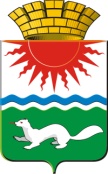 ДУМА СОСЬВИНСКОГО ГОРОДСКОГО ОКРУГАПятый созыв  Тридцать девятое заседаниеРЕШЕНИЕот    20.08.2015   №  395р.п. СосьваО согласии  замены  дотации на выравнивание бюджетной обеспеченности в Сосьвинском городском округе дополнительным нормативом отчисления от налога на доходы физических лиц на 2016 годи плановый период 2017 и 2018 годовВ соответствии со статьей 138 Бюджетного кодекса Российской Федерации, статьей 9 Закона Свердловской области от 15 июля 2005 года № 70-ОЗ «О предоставлении отдельных межбюджетных трансфертов из областного бюджета и местных бюджетов в Свердловской области»,  руководствуясь статьями 22, 45 Устава Сосьвинского городского округа, Дума Сосьвинского городского округаРЕШИЛА:1. Согласиться на частичную замену дотации на выравнивание бюджетной обеспеченности Сосьвинскому городскому округу дополнительным нормативом отчисления в бюджет городского округа от налога на доходы физических лиц на 2016 год и плановый период 2017 и 2018 годов.2. Направить настоящее решение в Министерство финансов Свердловской области.3. Настоящее решение вступает в силу с момента подписания и подлежит официальному опубликованию в приложении к газете «Серовский рабочий» «Муниципальный вестник».4. Контроль  исполнения настоящего  решения возложить на постоянную депутатскую комиссию Думы Сосьвинского городского округа  по экономике, бюджету, финансам,  налогам  и использованию природных ресурсов (Пикалов П.Е.).Глава Сосьвинскогогородского округа                                                                                          А.А.Сафонов 